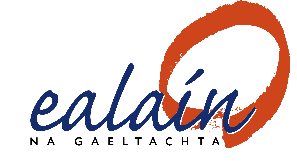 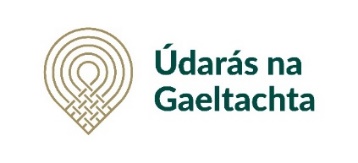 Sparánacht Chlannad Spriocdháta, *****Sínead ama , 12 Feabhra 2024.*****FOIRM IARRATAISle líonadh de réir threoir na ScéimeDéan cur síos soiléir agus cuimsitheach ar do chleachtas go dtí seo agus ar an méid ar mhaith leat a bhaint amach le cabhair na sparánachta seo. Is painéal neamhspleách a dhéanfaidh measúnú ar na hiarratais agus ní féidir glacadh leis go mbeidh siad ar an eolas faoi do chleachtas ná faoi do shaothar ealaíne.Sonraí teagmhála (d’úsáid Údarás na Gaeltachta/Ealaín na Gaeltachta amháin)Ainm:	      Suíomh idirlín ealaíne (más ann dó):	Cén saghas ealaíne a chleachtann tú? Ceol/Amhránaíocht 	            	   Drámaíocht/Amharclannaíocht      Físealaín 			            	   Rince/Cóiréagrafaíocht                  Litríocht	                                    	   Scannánaíocht                  	          	Na hEalaíona Béil	           	           	Cleachtas ildisciplíneach (sonraigh le do thoil):     Eile (sonraigh le do thoil):     Déan cur síos ar an méid a bhain tú amach i do chleachtas ealaíne le cúig bliana anuas (m.sh. cúrsaí oideachais/oiliúna, obair ghrúpa, foilseacháin, taispeántais, léiriúcháin, coimisiúin nó cónaitheachtaí ealaíne, dámhachtain nó aitheantas náisiúnta/idirnáisiúnta).Déan cur síos cuimsitheach ar an gcaoi a dtacóidh an sparánacht seo leat am a chur ar leataobh agus forbairt a dhéanamh ar shaothar úr i nGaeilge thar thréimhse na 3 bliana?*Seo an chuid is tábhachtaí den fhoirm* Déan cur síos ar an tionchar a mheastar a bheidh ag an bhforbairt ealaíne atá molta agat i gceist 4 ar do chleachtas ag an am áirithe seo.An Ghaeilge & An Ghaeltacht An Buiséad**Ní ghlacfar le caiteachas níos mó ná 30% den bhuiséad ar threalamh.Ábhar Tacaíochta RiachtanachTá sé riachtanach an t-ábhar seo a leanas a chur chugainn, chomh maith leis an bhfoirm iarratais. Ní bheidh an painéal in ann meastóireacht chuí a dhéanamh ar d’iarratas gan iad.  **Féach sa treoir, áit a bhfuil cur síos sonrach maidir leis na hábhair thacaíochta atá le cur ar fáil**SpriocdhátaIs gá an fhoirm iarratais agus an t-ábhar tacaíochta a sheoladh chugainn roimh an spriocdháta – *****Sínead ama , 12 Feabhra 2024.*****.DearbhúTá treoir na Sparánachta léite agus an t-iarratas líonta ina iomláine agam. Tá an t-eolas atá curtha ar fáil agam i gceart chomh fada agus is eol dom. Táim sásta glacadh le cinneadh Údarás na Gaeltachta i leith m’iarratais. **Mura bhfaighidh tú admháil ó Ealaín na Gaeltachta go bhfuil d’iarratas faighte laistigh de thrí lá oibre, téigh i dteagmháil linn le do thoil chun a chinntiú go bhfuil sé faighte.**Tuilleadh eolaisBí i dteagmháil linn má tá ceist ar bith agat. Dá bharr líon na n-iarratas a bhíonn ag teacht isteach ar an spriocdháta féin, moltar an t-iarratas a ullmhú, agus comhairle a lorg, chomh fada roimh ré agus is féidir leat. Ní féidir linn a ghealladh go mbeimid in ann tacú leat ar lá an spriocdháta. Ríomhphost: ealain@udaras.ieSuíomh Idirlín: www.ealain.ie  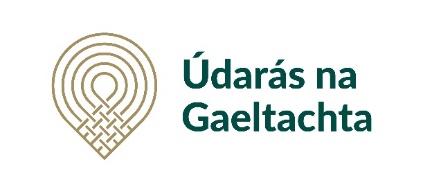 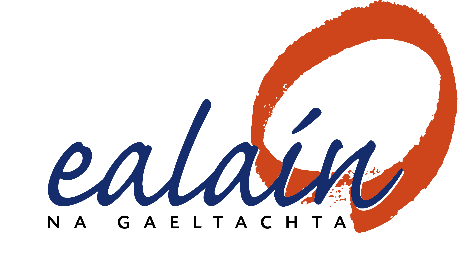 Ainm:Seoladh:Uimhir Ghutháin:	Seoladh r-phoist:	(Suas le 400 focal)(Thart ar 400 focal)(Thart ar 200 focal)(Thart ar 200 focal)Caiteachasm.sh.: am (cuir costas ar an méid ama ar mhaith leat a chur i leataobh), ábhar, trealamh**,, priontáil, taifeadadh, taisteal, táillí, cíos, cothú & r.l€Teacht isteachMá tá an caiteachas iomlán níos mó ná méid an deontais atá á lorg, abair linn conas a chlúdóidh tú an t-easnamh,m.sh.: deontais eile, táille, díolacháin, urraíocht, d’acmhainn féin.€Caiteachas IomlánTeacht isteach IomlánIniata (cuir tic) Do Chuntas Beatha (CV) Samplaí de do shaothar ealaíne (uasmhéid 5 shampla) Eolas ábhartha ar bith eile (sonraigh le do thoil) m.s. CV & litir ó mheantóir nó ó ealaíontóirí eile Ainm:Dáta: 